KČJ/DIMJAZásobník pravopisných cvičeníSbírka úloh do Českého jazyka na pravopisný jev „I / Y po S“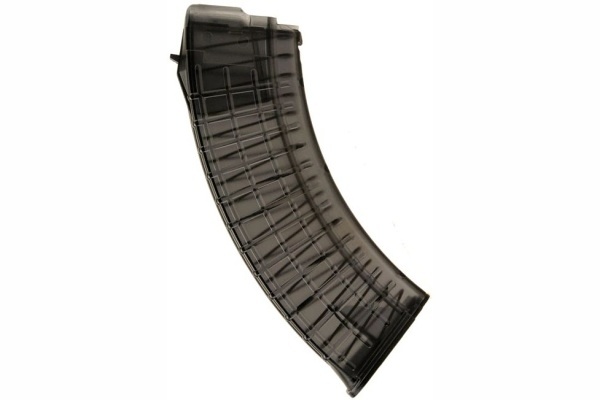 1.Doplň i, í/y, ý. Zdůvodni pravopisnenas_ta, s_to, s_chravo, kos_t, s_ť, nas_pat, s_ra, s_nek, zás_p, ps_k, s_kora, vys_chat, s_dliště, zlos_n, zas_tit, os_řelý, s_rka, s_čkovat, us_nat, s_slí, s_reček, s_lon, s_pání, vys_chající, s_dlo2.Doplň i, í/y, ý. Odůvodněte pravopis:S_rové dřevo, nové s_dliště, s_pký sníh, vodní s_la, s_chravé počasí, asfaltová s_lnice, nesmíš s_čkovat, s_pavý hlas, ovocný s_rup, pl_sňový s_r, čajové s_tko, s_korčí hnízdo, s_vý holub, zelená os_ka, s_rově žlutý plamen, hlas_tý s_kot, vel_ké ús_lí, us_chající větev, s_slí mládě3.Diktát nebo cvičeníJarní dny b_vají někdy s_chravé. S_náček b_l p_šný na tátu. Říká se, že s_tý hladovému nevěří. Máme doma s_lonové záclony. L_dé dávají s_korkám lůj. K zlomení té tyče je třeba velká s_la.Diktát nebo cvičeníHusa zas_čela a hnala se m_ po noze. S_r je zdravý. M_sl_vci v zimě s_pou potravu do krmelců, ab_ nas_tili hladová zvířata. S_ra má žlutou barvu a užívá se v chem_ckém prům_slu. Nas_lí se musíme bránit. V s_rové zelenině je nejvíce vitam_nů. Slovo s_ je zvratné zájmeno.4.Doplňps_sko, s_dlo, s_to, s_nek, has_či, s_loměr, s_rovátka, os_řet, vys_lený, směs_ce, hlas_vky, hlas_tý, S_lva,, kos_ště, os_dlení, pos_lující, klas_fikace, S_biř, s_lniční, zás_p, zas_paný, s_loměrDiktátJaký je rozdíl mezi s_čkem a v_rem, mezi s_korou a pěnkavou? Je tu několik s_lných chlapců, ale kdo je nejs_lnější? Na plotně s_lně s_čela pára. S_sel si shromažďuje na zimu ob_ilí. Je sl_šet praskot a s_kot ohně. Najedl ses dos_ta? Je s_chravo a kluzko, ráno budeme pos_pávat chodníky. Dědeček býval za mlada vel_ký s_lák. S_pký sníh se s_pe z šedivé oblohy. S_r je velmi s_tá potravina. Zvláště chutné jsou s_rové tyčinky. S_rovinka je jedlá houba.Korektura textuNajdete všechny chyby v zápisu žáka Pepíka Chybíka? Opravte je.K obědu jsem měl špagety posipané sýrem. Maminka my jich dala plný talýř. Hodně jsem se zasitil. Přypadal jsem si jako pytel plný brambor. Příště budu raději jíst do polosita.Grafické cvičení 1Napiš, co je na obrázku (hledej taková slova, v nichž je skupina sy nebo si). Bude-li ve slově skupina sy, napiš na druhý řádek vyjmenované slovo, s nímž je výraz příbuzný.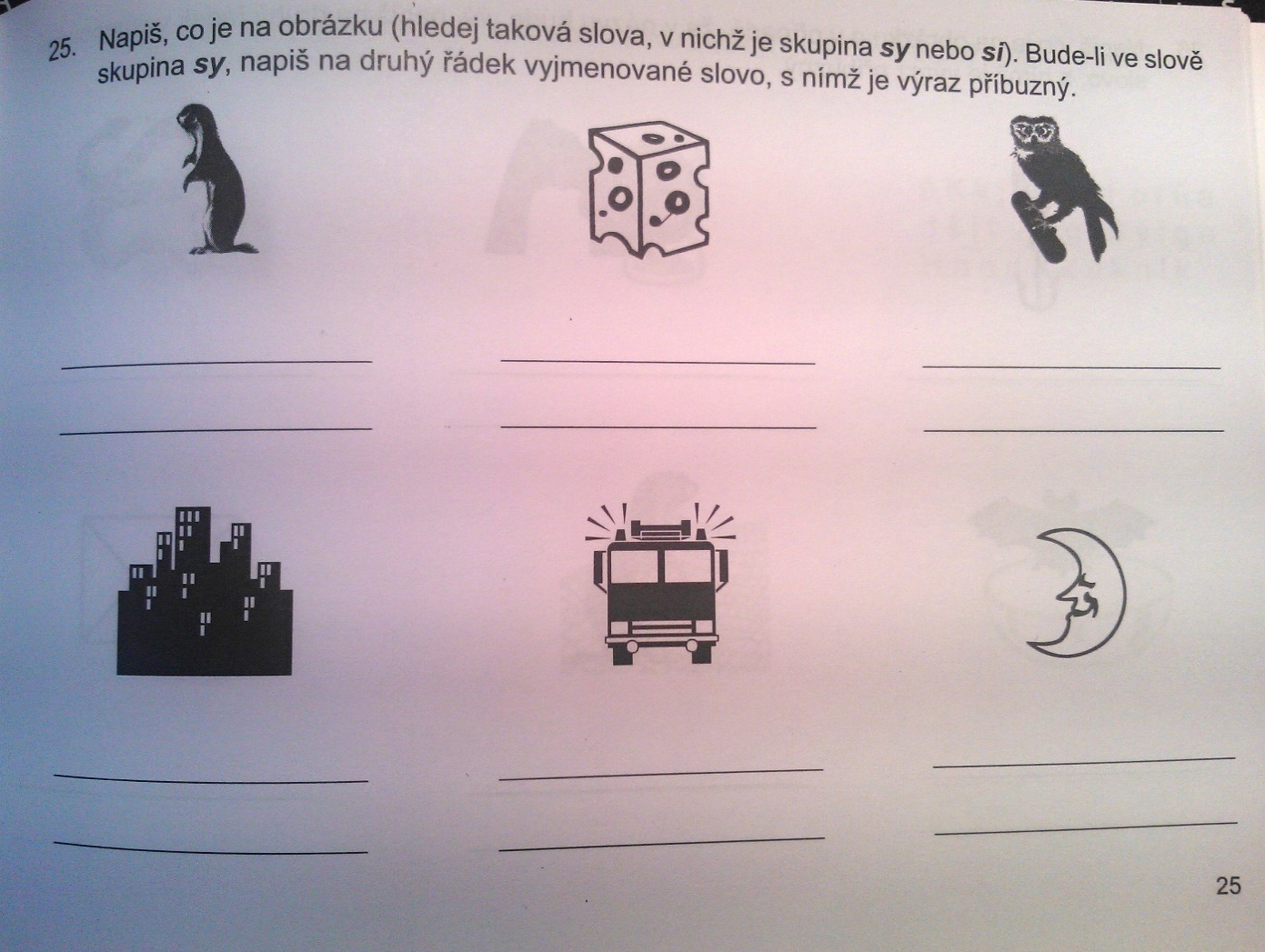 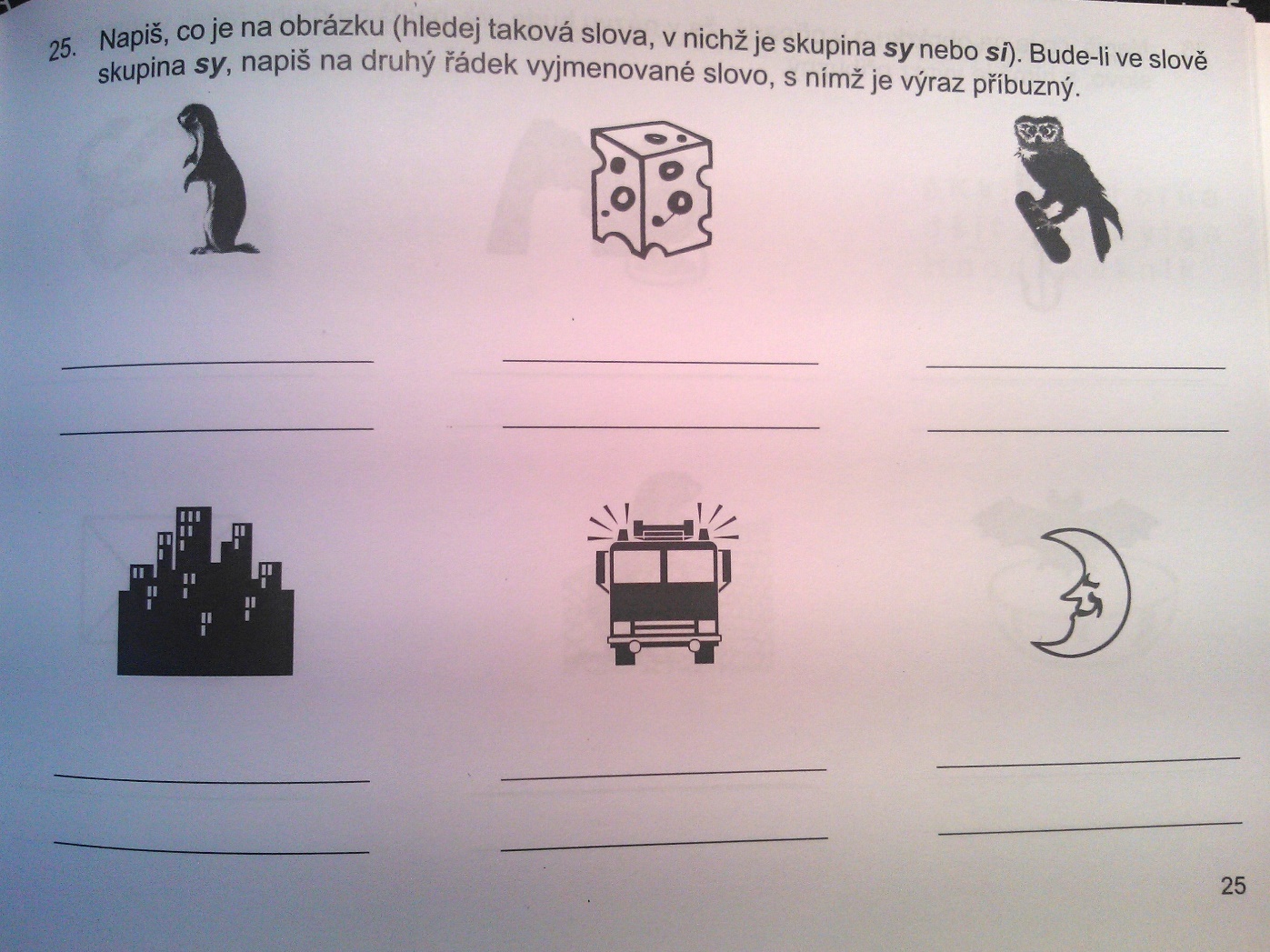 	____________			_________________			____________	____________			_________________			________________________			_________________			________________________			_________________			____________Grafické cvičení 2Vybarvi políčka se slovy příbuznými vyjmenovaným slovům stejnou barvou podle zadání. Když neuděláš chybu, vyjde ti hezký obrázek.Syn – modře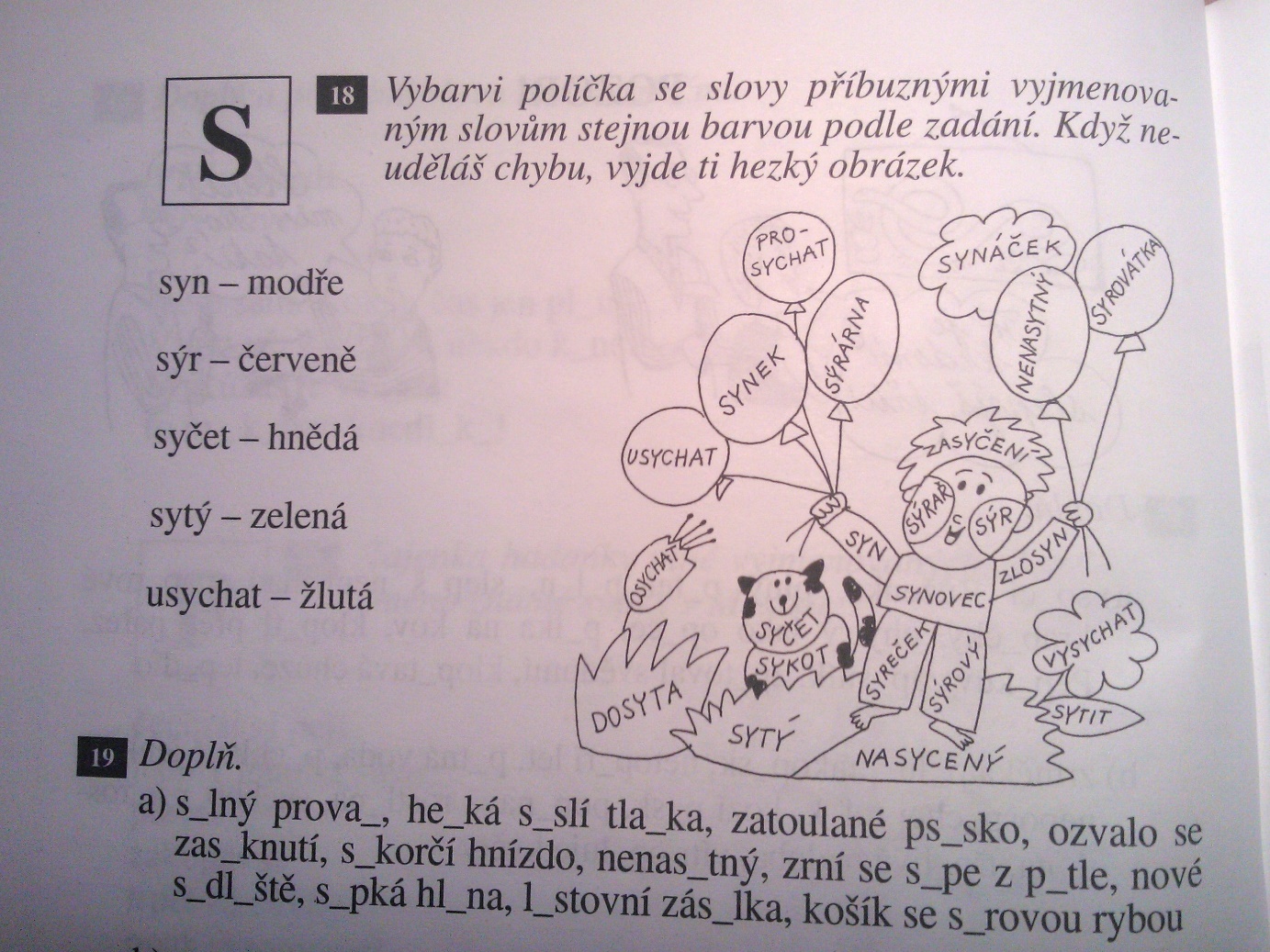 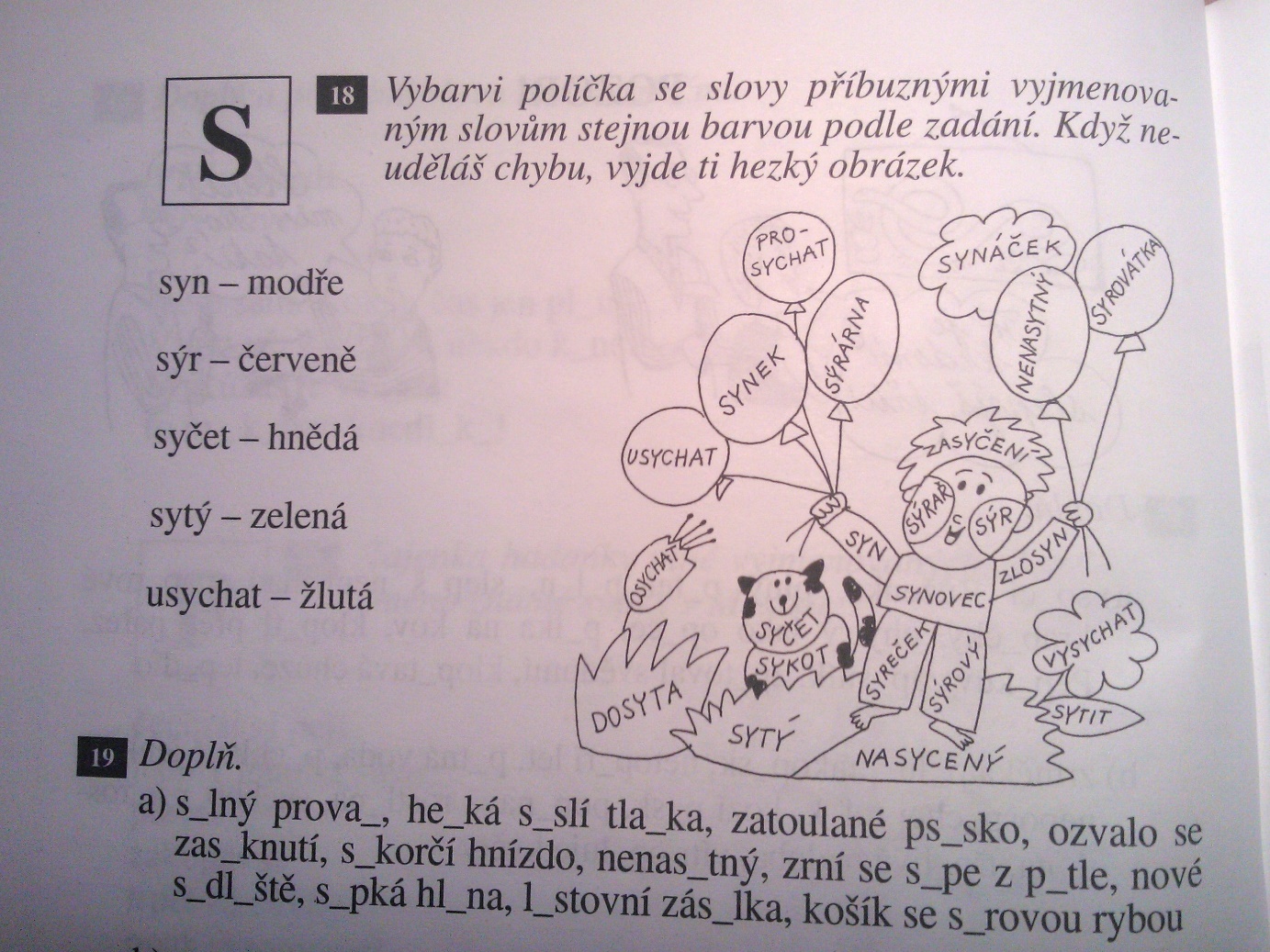 Sýr – červeněSyčet – hnědáSytý – zelenáUsychat - žlutáSouřadniceHraKaždý žák v řadě dostane jednu kartičku, kam doplní i/y a vyplněné kartičky se vhodí do dózy. Soutěží se pak po řadách, kdy se chodí po jednom k tabuli, kde si žák vylosuje lísteček z dózy a řekne, jestli je doplněné i/y správné a odůvodní – pokud správně, dostává jeho řada bod. Pokud si však není jistý jaké i/y je správné, může pantomimicky předvést dané slovo – pak získá bod jeho řada i řada toho, kdo první odůvodní správné i/y – pokud si netroufá ani na pantomimu, přečte slovo, jehož i/y určí někdo ze třídy – bod pak dostane řada dotyčného.ABC1S_rečkyPros_cenýOs_řelý2Nas_titS_toS_lnice3S_novecS_tkoS_rový4Zas_chajícíS_rotekS_pka5S_těPos_latS_biř6S_selS_tniceDos_ta7S_pe zrníZběs_leS_novský8Os_kaS_nekS_korky9Pos_panýMěs_cS_ce10Pros_vatS_laS_ček11S_raS_rupNás_lí12Nenas_taPřes_pacíDos_ta13S_nSs_dloS_kavky14S_rovátkaVys_řitÚs_lí15S_rkyS_dlištěS_lákS_kotS_ňS_čicíS_pátkoS_ťS_pekS_rárnaS_tičOs_pkyS_čeníVys_latPos_lovnaKřes_lkoS_monkaOs_dleníZas_titKyselina s_rováNás_líS_chravoPros_chatS_rovinkaKos_štěPos_panýPře_til seUs_náS_rečkyS_slíkS_rárnyNevys_chatPos_lovatS_náčekS_ňkaZas_latelstvíVys_cháS_čkovatZas_četPs_naPodus_tS_dl_štěTis_ciletíS_kavkyS_lákS_tit seNeuhas_telnýDus_vý plyn